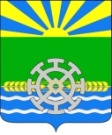                 СОВЕТ ПРИВОЛЬНОГО СЕЛЬСКОГО ПОСЕЛЕНИЯКАВКАЗСКОГО РАЙОНАОЧЕРЕДНАЯ ТРИДЦАТЬ ВТОРАЯ СЕССИЯРЕШЕНИЕот  25. 05.2012                                                                                                     № 7хутор ПривольныйО ходе выполнения муниципальных целевых программ, действующих на территории Привольного сельского поселения Кавказского района в 2011 году          Рассмотрев проект решения Совета Привольного сельского поселения Кавказского района «О ходе выполнения муниципальных  целевых программ, действующих на территории Привольного сельского поселения Кавказского района в 2011 году, Совет Привольного сельского поселения Кавказского района решил:             1. Информацию о ходе выполнения муниципальных целевых программ действующих на территории Привольного сельского поселения кавказского района в 2011 году принять к сведению (прилагается).              2. Контроль за выполнением настоящего решения возложить на постоянную комиссию по финансово-бюджетной и экономической политике, жилищно-коммунальному хозяйству Совета Привольного сельского поселения Кавказского района (Чернова Л.И.)            3. Решение вступает в силу со дня его подписания.   Глава Привольного сельскогопоселения Кавказского района                                        Е.А. Вишнякова    